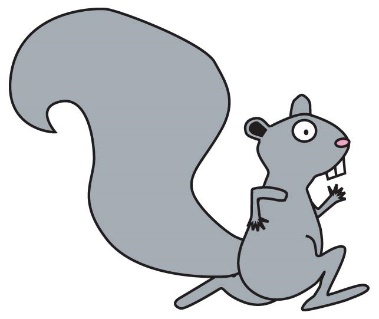 JIMMY KENNEDY MEMORIAL RUN TO CURE ALSAKA SQUIRREL RUN XXVGold Sponsor / $1,000Placement of company logo on Squirrel Run t-shirtBooth space at raceCompany logo in e-newsletter and social mediaProminent placement of company name in press releasesCompany logo on Squirrel Run page on websiteCompany logo on banner at the raceVerbal acknowledgment at the race Silver Sponsor / $500Company name mentioned in press releasesCompany logo in e-newsletter and social mediaCompany logo on Squirrel Run page on websiteCompany logo on banner at the raceVerbal acknowledgment at the raceBronze Sponsor / $250Company logo on websiteCompany logo in e-newsletterCompany logo on banner at the raceVerbal acknowledgment at the raceFriend Sponsor / $100Verbal acknowledgement at race